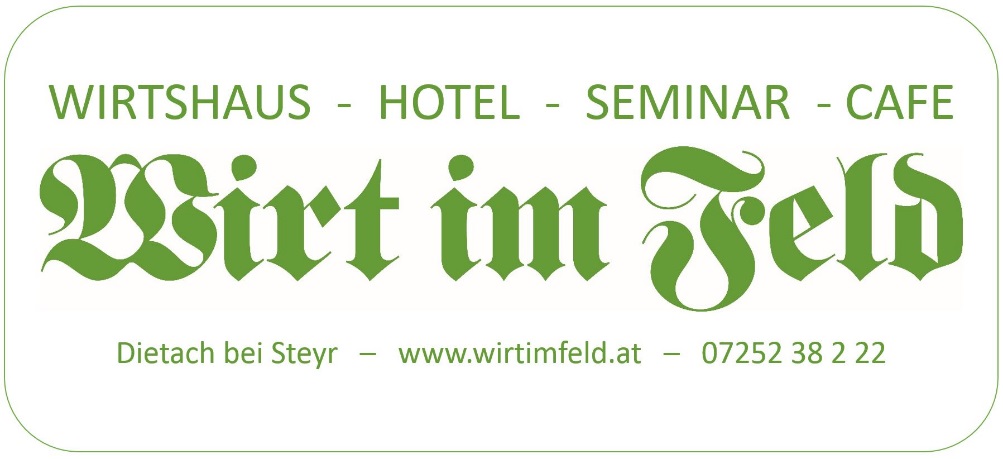 SpeisenkarteVORSPEISEN UND SUPPENTomaten und Mozzarellamit Basilikum- Pesto  5.80Kleines saures RindfleischGekochtes Rindfleisch kalt aufgeschnitten, 
Essig und Öl, fein garniert   6.80Kräuterrahmsuppe mit Knusperstangerl  4.20Heiße Rindssuppe mit Nudeln oder Frittaten  3.20Heiße Rindssuppe mit Leberknödel oder Kaspressknödel 3.50Großes Tellerfleischmit Rindfleischstreifen, Gemüse und Nudeln  7.80HAUSMANNSKOSTRindsgulasch 
mit Butternockerl  8.80Cevapcici mit Pommes und Salat  9.20WiF´s StammtischbrotGegrillter Schopf auf getoastetem Schwarzbrot mit Salat und Pfefferoni  9.20Putenragout mit Schwammerl und gebratenen Schupfnudeln 9.80VOM GRILLGrillteller nach Art des Hauses (Pute, Huhn, Schwein)mit Pommes, Speck, Gemüse und Cocktailsauce  13.80Pfeffersteak (medium)Rinderfilet mit Pfeffersauce, Pommes und Speckbohnen 22.50Fitness-Steak (medium)Rinderfilet mit Kräuterbutter, Grillgemüse und grünem Salat  22.50Mariniertes HolzfällersteakGebratener Schopf mit Zwiebeln, Speck und Bratkartoffeln  11.80Gegrillte Schweinemedaillons an Pfeffersauce, Bratkartoffeln und Gemüse  14.80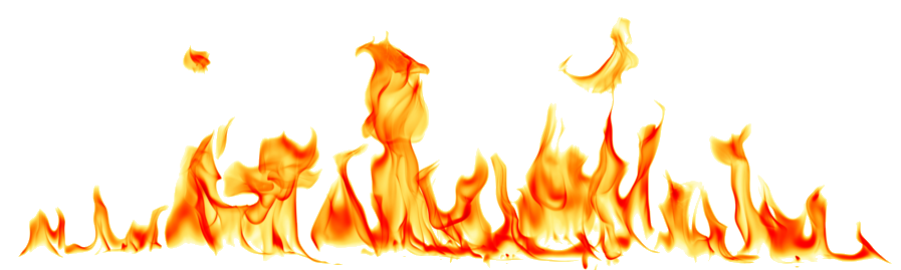 WIF SPEZIALITÄTENWiF´s Schnitzel TrilogieSchwein, Pute, Huhngebacken in verschiedenen Panadenserviert mit Reis und Pommes 12.80DAS JÄGERPFANDL!Zarte Rinds- und Schweinsfiletspitzen 
in cremiger Champignon-Speck-Sauce 
serviert im Pfandl mit Käsespätzle  14.80WiF´s SandwichGebratenes Hühnerbrüstchen in Toastbrot mit Speck, 
Tomaten, Spiegelei, serviert mit Pommes  10.80WIRTSHAUSKLASSIKERGebratenes Hühnerbrüstchen mit Butterreis und Gemüse  10.80Wiener Schnitzel vom Schwein mit Petersilerdäpfel 9.60Cordon bleu mit Pommes und Preiselbeeren  10.90AUS FLUSS UND MEERGebratenes Lachsfilet mit Spinat, Erdäpfel und Julienne Gemüse 14.80Gebratenes Zanderfiletmit Gemüse und Petersilerdäpfel  14.80FLEISCHLOS Käsespätzle mit Röstzwiebel  7.90Erdäpfel Cordon bleu
Erdäpfelteig gefüllt mit Gemüse, Kräutern und Käsedazu gibt´s Kräuterdip und grünen Salat  10.80Hausgemachte Spätzle mit Spinat   7.90(auf Wunsch gerne mit Schinken)Tagliatelle mit Lachsstreifen und Shrimps in feiner Dillrahmsauce  9.80Tagliatelle mit kurz gebratenen Rinderfiletstreifenin feiner Rahmsauce  12.80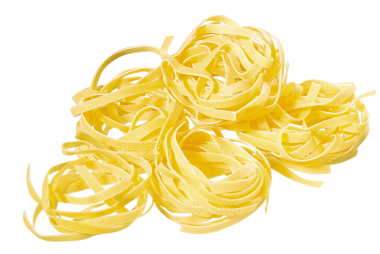 SALATEBackhendlsalatGebackene Hühnerbruststreifen in Kürbiskernpanade auf buntem Salat  9.80Fitnesssalat
Gebratene Putenstreifen auf buntem Salat mit Croutons 9.80ChefsalatGebratenen Schweinemedaillons und Speckkrustln auf buntem Salat 11.80Gebackene Schinken-Käse-Röllchen
auf buntem Salat  8.90Kaspressknödel mit Kräuter-dip auf buntem Salat  8.90Gebratener Fetakäse im Speckmantel auf buntem Salat  8.90Gebackene Frühlingsrollenmit Chili-dip auf buntem Salat  8.90Griechischer Bauernsalat  8.90Tomaten, Gurken, Zwiebel, Paprika, Oliven mit 
Griechischem Fetakäse, dazu gibt’s knackiges Knoblauchbrot 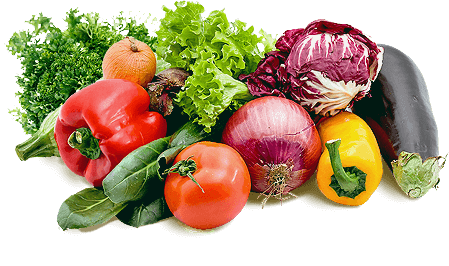 SÜßESKaiserschmarrn mit Zwetschkenröster  5.20Erdbeer-Knödelmit Butterbrösel 4.60Joghurtterrine mit Fruchtspiegel  4.20Hausgemachtes Schokoküchlein 
mit Walnusseis und Schlagobers 5.20Unser Tortenangebot wird Ihnen gernevon unserem Service-Team verraten!EISEispalatschinke mit Schokosauce und Schlag 5.80Eiskaffee mit Schlag 4.20Bananensplit Vanilleeis, Schokosauce und Schlag 4.90Heiße Liebe
Vanilleeis mit marinierten Himbeeren, Schlag 4.90Coup DanmarkVanilleeis, Schokosauce, Schlag 3.90Fruchteis-BecherErdbeer und Vanilleeis, Erdbeersauce, 
Frische Früchte, Schlag 4.80Stracciatella-Becher mit EierlikörStracciatella und Walnusseis, Schlag 4.80Giotto-BecherWalnuss, Stracciatella und Vanilleeis, 
Giottobällchen, Schokosauce, Schlag 4.80